28th November 2016PTFA Mini Christmas FayreDear Parents,We are delighted to announce that we will be holding a Mini Christmas Fayre on Friday 9th December 2016 from 3pm – 6pm. We would like to ask for your help with the following:All children and staff may come to school on Friday 9th December in mufti in exchange forKS1 - Boxes of ChocolatesKS2 – Bottles (preferably alcoholic) Each year group will be running their own stall with lots of exciting things for you to buy. (More details will follow from your child’s classes)Please also find attached an envelope which we would like your child to decorate and put some money inside (any amount between 20p - £1) to be used as prizes.Auction Wall - We will also have an auction wall with some fantastic items that you can bid for.Tape the Teacher to the wall - Mrs Tickel has agreed to be taped to a wall and you will be able to buy a length of duct tape to help keep her stuck to the wall. If you are able to offer your help with the above, please leave your name and contact number at the office.We look forward to seeing you thereCtK PTFA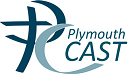 CHRIST THE  Headteacher: Mrs Clare Tickel  Deputy Headteacher: Mrs F PerryAssistant Headteachers: Mrs M Lord & Mrs G Christopher Durdells Avenue   Kinson   Bournemouth   BH11 9EH Tel.(01202) 574277Fax. (01202) 594114   e-mail christthekingrc@bournemouth.gov.ukDiocese of , registered charity number: 213227Website: www.christthekingcatholic.eschools.co.uk